	All’Alunno ___________________	Ai	Genitori dell’alunno stesso	Al	Coordinatore di classe		Per l’annotazione sul registro	Al	Fascicolo personale dell’alunnoIL DIRIGENTE SCOLASTICOVISTO il Regolamento Disciplinare d’Istituto approvato dal Consiglio di Istituto del 17.12.2019;VISTO il Verbale n. ____ del Consiglio di Classe della ______ del giorno __________,COMUNICAL’applicazione della Sanzione Disciplinare, per l’alunno/a _______________________________________Classe _________ sez. _________ indirizzo _____________________________________________________________________________________________________________________________________________________________________________________allontanamento dalle lezionicon le seguenti motivazioni adottate dal Consiglio di Classe:infrazioni alle lettere _________ del regolamento disciplinare alunni.I tempi e le modalità della sanzione, concordate con i genitori nella stessa data del Consiglio di Classe sono i seguenti:N. ________ gg. di allontanamento dalle lezioni senza frequenza, nei giorni:______________________________________________________________________________N. ________ gg. di allontanamento dalle lezioni con obbligo di frequenza e svolgimento di attività di recupero da svolgere nei giorni:____________________________________________________________________________	Il Dirigente Scolastico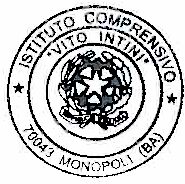 	(Dott.ssa Maria Rosaria ANNOSCIA)Avverso il seguente provvedimento è ammesso ricorso all’Organo di Garanzia dell’Istituto, art. 5 del Regolamento di disciplina del “V.SOFO”, come già comunicato ai genitori in data ____________ e con nota prot. n. _____________.       				